   NEWSLETTERJune 2021NELSON DISTRICTS WOODTURNING CLUB                                El PresidenteHi allI am letting you all know as to why I won’t be attending any meetings or demos till the AGM, as of a couple of months ago my eldest daughter tried to commit suicide, she was sectioned and was sent to Princess Margret Hospital in Christchurch, where she has undergone some therapy although she is back home now. She is still getting further treatment. Which means we have to look after her quite a bit of time! So therefor I won’t be at any meetings for a couple of months, may be longer ? So for the family it is one day at a time.  I won’t go into any further details at this time.Keep up the good work, will catch up with you all soon. You have my permission to avail this to the rest of the club members.Also I had a phone call from a lady who runs a dementia group in stoke if a few could please follow this up it would be appreciated.Contact Dave on 0275732988Cheers Stuart.              We all hope and pray all goes well and your daughter gets all the care she needs.The club has offered support to Stuart and his family.For a free quote, call us today on 03 539 1453 or 027 235 9246WOODThere is plenty of wood for turning inside and outside of the club rooms if you do take some then a small donation to the club would be appreciated as time is spent by other club members in getting it cut to size.FACEBOOK - https://www.facebook.com/nelsonwoodturning/                       WHATS ON THIS MONTH   Tuesday 8th June		  General Meeting 7.00pm            Monday Evening      	Terry's night 6.30-9.00pm          Tuesday Evening            Tuesday Turning 6.30 – 9.30pmLearn to Turn With Alan         Wednesday 6.30 - 9.30pm    Thursday Morning         	      Morning Turning 9.00-11.00am           Thursday 1st July            Committee meeting 7.00             Tuesday 13th July	         General meeting 7pm                       DEMO – Paul ?If there is something you would like to see in the newsletter let me know or email me painedave@hotmail.comButterfly Boxhttps://sawg.org.nz/wordpress/wp-content/uploads/2011/09/Butterfly-Box-1.pdfhttps://sawg.org.nz/wordpress/wp-content/uploads/2011/09/Butterfly-Box-2.pdfClub Officers  PRESIDENT	       	        Stuart Croft   	      Ph 0212015158  Vice President     	      Simon 	Martin               Ph 0211503032  Treasurer		                   Roger Bee	                Ph 5488413  Temp Secretary		        Terry Brunel                  Ph 5480885  Editor			         David Paine                 Ph 0275732988                                  email    painedave@hotmail.com      FACEBOOK - https://www.facebook.com/nelsonwoodturning/   Check it out.You don’ need to be on Facebook to see the page, just click on the link in BLUE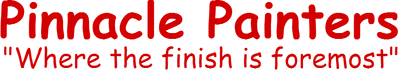 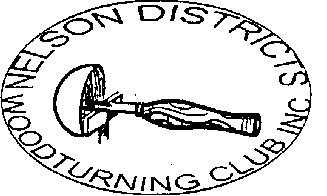 